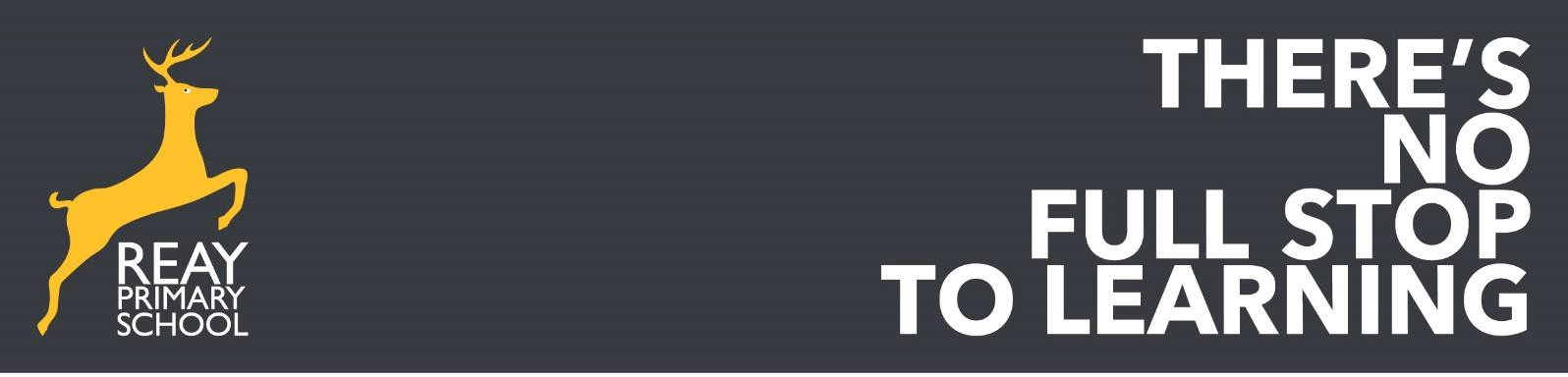 YEAR 3 NEWSLETTER – SUMMER 2Dear Parents and Carers,Topic:We shall be carrying on with the Ancient Greeks as our topic this term as the children are really motivated by it and are loving learning all about them. We shall be writing our very own epic tale of human endeavour which will be verbally retold initially, as modelled by the Ancient Greeks themselves, and then made into our own books so that they can be preserved forever.  Homework:CREATIVE HOMEWORK: Please find the creative homework ideas attached. Please bring projects in on the week beginning Monday 15th July. I LOVED seeing all of the homework projects produced last half term – thank you so much! They are proudly displayed in the classroom. SPELLINGS: There are weekly spellings to learn. Spellings will go home on a Monday and will be tested every Monday. MATHS: Math sheets will continue to be sent home as part of the spelling homework packs. They are to consolidate the learning we have been doing and shouldn’t take too long. TIMES TABLES: As you know, Year 3 have now learned the following times tables: x2, x4, x8, x3, x6, x12, x5, x10 so we are going to spend this half term revising these and getting really quick at answering multiplication and division questions for all of them. Please practise these at home with your children for five minutes a day. Here is the 12x tables song I have been teaching them and a reminder of the 6x tables song we have already learned.*. 6x tables - Percy Parker – Biswas the Bee: https://youtu.be/FMesMpOVYZE?si=VYLln5abKCbjMbbb12x tables – Percy Parker – How Old Am I in Months?: https://youtu.be/G7P6de6PQCs?feature=shared   READING: Please hear your child read for 10-15minutes each day. The specific days for Reading Journals seems to be working well so here is a quick reminder of when your child must have completed one piece of work based on their current book in their Reading Journal each week. Please note that your child does not have to have completed the book to do an activity on it – the work can just be about where they have got to so far.PE:PE is on Tuesdays and Thursdays - please ensure your child has a named, school PE kit and brings it to school on these days. We are going to continue to start each day with some yoga like stretching so please ensure that if you child is wearing a skirt/dress, that they have a pair of shorts beneath. Please can we have your help?:We are going to have our postponed Ancient Greek Day on Friday 19th July. I will send more information about this in the future but, in the meantime, please let me know if you might be able to volunteer your time that day probably to take some small groups to do some cooking. You would just need to supervise and support the children as they read the recipe, check they all have clean hands and complete the risky tasks (such as putting things in and taking things out of the oven) for them so that they remain safe at all times. If you can help, please let one of the Year 3 team know as soon as possible as if there are enough parents/carers, I will book the kitchen.Staying safe in the sun:Please ensure that your child brings a named water bottle to school each day especially during the hot weather. If your child needs sun cream, please apply sun cream to your child in the morning and then send some in for top ups. Please ensure that your child knows how to apply the sun cream themselves and that the container is clearly named.What to bring in Year 3:Please do not bring personal belongings such as pencil cases, money or toys as these items are often lost or broken at school.Dates for your Diaries:Friday 7th June: Own Clothes Day – please bring £1 as contribution to school summer fairFriday 5th July: Sports Day Friday 12th July: Black Curriculum Workshop at schoolSaturday 13th July: Summer Fair, 12pm-3pmFriday 19th July: Ancient Greek DayTuesday 23rd July: Final day of termWednesday 24th July: INSET DayAll of the best,The Year 3 Team* Search the words in YouTube and they should come up MONDAYTUESDAYWEDNESDAYTHURSDAYEmmanuelTyreekLilyAmyOliviaMohammedMorganSaraBilalHarleySebastianNewrayElijahLily-SueCassidyIliasCecilijaAdeenaEssayMeganEmilyJJShaydenAtiyaFrankieKaiEthanSebGeorgeMondayGuided ReadingReading book, reading journal.Water bottle, hat.TuesdayGuided ReadingPEReading book, reading journal.Water bottle, hat.School PE kit.WednesdayGuided ReadingReading book, reading journal.Water bottle, hat.ThursdayGuided ReadingPEReading book, reading journal.School PE kit.Water bottle, hat.FridayGuided ReadingReading book, reading journal.Water bottle, hat.